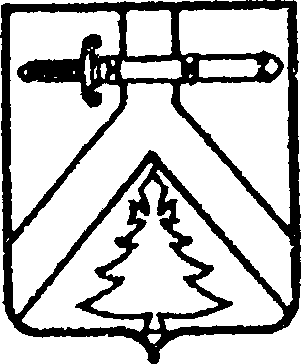 АДМИНИСТРАЦИЯ ИМИССКОГО СЕЛЬСОВЕТАКУРАГИНСКОГО РАЙОНА  КРАСНОЯРСКОГО КРАЯПОСТАНОВЛЕНИЕ18.12.2015                                       с.Имисское                                             №61-пО внесении изменений в постановление администрации сельсовета от 28.06.2013 №18-п «Об утверждении Порядка размещения сведений о доходах, расходах, об имуществе и обязательствах имущественного характера муниципальных служащих, замещающих должности муниципальной службы главной, ведущей, старшей группы, а также представленных указанными лицами сведений о доходах, расходах, об имуществе и обязательствах  имущественного характера супруги (супруга) и несовершеннолетних детей в администрации Имисского сельсовета»  В соответствии со статьёй 8 Федерального закона от 25.12.2008 года №273-ФЗ «О противодействии коррупции»,  статьёй 10 Федерального закона от 09.02.2009 №8-ФЗ «Об обеспечении доступа к информации о деятельности государственных органов и органов местного самоуправления»,   Законом Красноярского края от 07.07.2009 года №8-3542 «О представлении гражданами, претендующими на замещение должностей муниципальной службы, замещающими должности муниципальной службы и муниципальные должности, сведений о доходах, об имуществе и обязательствах имущественного характера, а также о представлении лицами, замещающими должности муниципальной службы и муниципальные должности, сведений о расходах», руководствуясь Уставом Имисского сельсовета, ПОСТАНОВЛЯЮ: 1. В постановление администрации сельсовета от 28.06.2013 №18-п «Об утверждении Порядка размещения сведений о доходах, расходах, об имуществе и обязательствах имущественного характера муниципальных служащих, замещающих должности муниципальной службы главной, ведущей, старшей группы, а также представленных указанными лицами сведений о доходах, расходах, об имуществе и обязательствах  имущественного характера супруги (супруга) и несовершеннолетних детей в администрации Имисского сельсовета» (в редакции постановления администрации сельсовета от 26.07.2013 №28-п) внести следующие изменения:  - Часть  2 Порядка, утвержденного Постановлением  изложить в следующей редакции:«2. На официальном сайте муниципального образования Имисский сельсовет размещаются следующие сведения:сведения о доходах, об имуществе и обязательствах имущественного характера муниципальных служащих, замещающих должности муниципальной службы главной, ведущей, старшей группы, а также представленные указанными лицами сведения о доходах, об имуществе и обязательствах имущественного характера их супруг (супругов) и несовершеннолетних детей;сведения об источниках получения средств, за счет которых совершены сделки (совершена сделка) по приобретению земельного участка, другого объекта недвижимости, транспортного средства, ценных бумаг, акций (долей участия, паев в уставных (складочных) капиталах организаций), если общая сумма таких сделок превышает общий доход муниципальных служащих, замещающих должности муниципальной службы главной, ведущей, старшей группы, и их супруг (супругов) за три последних года, предшествующих отчетному периоду, представленные в соответствии с Федеральным законом от 03.12.2012 года №230-ФЗ "О контроле за соответствием расходов лиц, замещающих государственные должности, и иных лиц их доходам".- В пункте 1 Постановления, в наименовании Порядка, в пунктах 1, 4 Порядка слова «на официальном сайте Курагинского района «АДМИНИСТРАЦИЯ и СОВЕТ  ДЕПУТАТОВ Курагинского района» заменить словами «на официальном сайте муниципального образования Имисский сельсовет».2. Контроль за исполнением настоящего постановления возлагается на заместителя главы администрации Н.Б.Корытко.3. Постановление вступает в силу в день, следующий за днем его официального опубликования в газете «Имисские зори»Глава сельсовета                             					 А.А.Зоткин